Revised 06/12/14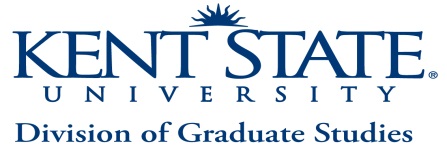 APPLICATION FOR GRADUATE RE-ENROLLMENTAPPLICATION FOR GRADUATE RE-ENROLLMENTAPPLICATION FOR GRADUATE RE-ENROLLMENTAPPLICATION FOR GRADUATE RE-ENROLLMENTAPPLICATION FOR GRADUATE RE-ENROLLMENTAPPLICATION FOR GRADUATE RE-ENROLLMENTAPPLICATION FOR GRADUATE RE-ENROLLMENTAPPLICATION FOR GRADUATE RE-ENROLLMENTAPPLICATION FOR GRADUATE RE-ENROLLMENTAPPLICATION FOR GRADUATE RE-ENROLLMENTAPPLICATION FOR GRADUATE RE-ENROLLMENTAPPLICATION FOR GRADUATE RE-ENROLLMENTAPPLICATION FOR GRADUATE RE-ENROLLMENTAPPLICATION FOR GRADUATE RE-ENROLLMENTAPPLICATION FOR GRADUATE RE-ENROLLMENTAPPLICATION FOR GRADUATE RE-ENROLLMENTAPPLICATION FOR GRADUATE RE-ENROLLMENTAPPLICATION FOR GRADUATE RE-ENROLLMENTAPPLICATION FOR GRADUATE RE-ENROLLMENTAPPLICATION FOR GRADUATE RE-ENROLLMENTAPPLICATION FOR GRADUATE RE-ENROLLMENTAPPLICATION FOR GRADUATE RE-ENROLLMENTAPPLICATION FOR GRADUATE RE-ENROLLMENTAPPLICATION FOR GRADUATE RE-ENROLLMENTAPPLICATION FOR GRADUATE RE-ENROLLMENTAPPLICATION FOR GRADUATE RE-ENROLLMENTAPPLICATION FOR GRADUATE RE-ENROLLMENTAPPLICATION FOR GRADUATE RE-ENROLLMENTAPPLICATION FOR GRADUATE RE-ENROLLMENTAPPLICATION FOR GRADUATE RE-ENROLLMENTAPPLICATION FOR GRADUATE RE-ENROLLMENTAPPLICATION FOR GRADUATE RE-ENROLLMENTAPPLICATION FOR GRADUATE RE-ENROLLMENTAPPLICATION FOR GRADUATE RE-ENROLLMENTAPPLICATION FOR GRADUATE RE-ENROLLMENTAPPLICATION FOR GRADUATE RE-ENROLLMENTAPPLICATION FOR GRADUATE RE-ENROLLMENTAPPLICATION FOR GRADUATE RE-ENROLLMENTAPPLICATION FOR GRADUATE RE-ENROLLMENTAPPLICATION FOR GRADUATE RE-ENROLLMENTAPPLICATION FOR GRADUATE RE-ENROLLMENTAPPLICATION FOR GRADUATE RE-ENROLLMENTAPPLICATION FOR GRADUATE RE-ENROLLMENTAPPLICATION FOR GRADUATE RE-ENROLLMENTAPPLICATION FOR GRADUATE RE-ENROLLMENTAPPLICATION FOR GRADUATE RE-ENROLLMENTAPPLICATION FOR GRADUATE RE-ENROLLMENTAPPLICATION FOR GRADUATE RE-ENROLLMENTAPPLICATION FOR GRADUATE RE-ENROLLMENTAPPLICATION FOR GRADUATE RE-ENROLLMENTAPPLICATION FOR GRADUATE RE-ENROLLMENTAPPLICATION FOR GRADUATE RE-ENROLLMENTAPPLICATION FOR GRADUATE RE-ENROLLMENTAPPLICATION FOR GRADUATE RE-ENROLLMENTAPPLICATION FOR GRADUATE RE-ENROLLMENTAPPLICATION FOR GRADUATE RE-ENROLLMENTAPPLICATION FOR GRADUATE RE-ENROLLMENTAPPLICATION FOR GRADUATE RE-ENROLLMENTAPPLICATION FOR GRADUATE RE-ENROLLMENTAPPLICATION FOR GRADUATE RE-ENROLLMENTAPPLICATION FOR GRADUATE RE-ENROLLMENTAPPLICATION FOR GRADUATE RE-ENROLLMENTAPPLICATION FOR GRADUATE RE-ENROLLMENTAPPLICATION FOR GRADUATE RE-ENROLLMENTAPPLICATION FOR GRADUATE RE-ENROLLMENTAPPLICATION FOR GRADUATE RE-ENROLLMENTAPPLICATION FOR GRADUATE RE-ENROLLMENTAPPLICATION FOR GRADUATE RE-ENROLLMENTAPPLICATION FOR GRADUATE RE-ENROLLMENTThis form should be completed by degree-seeking graduate students on an approved leave of absence who wish to return to their former program of study. Students not on an approved leave of absence who withdrew from or left the University one or more years ago must formally apply and follow the same admission procedures required of new applicants. See policy# 3-01.13This form should be completed by degree-seeking graduate students on an approved leave of absence who wish to return to their former program of study. Students not on an approved leave of absence who withdrew from or left the University one or more years ago must formally apply and follow the same admission procedures required of new applicants. See policy# 3-01.13This form should be completed by degree-seeking graduate students on an approved leave of absence who wish to return to their former program of study. Students not on an approved leave of absence who withdrew from or left the University one or more years ago must formally apply and follow the same admission procedures required of new applicants. See policy# 3-01.13This form should be completed by degree-seeking graduate students on an approved leave of absence who wish to return to their former program of study. Students not on an approved leave of absence who withdrew from or left the University one or more years ago must formally apply and follow the same admission procedures required of new applicants. See policy# 3-01.13This form should be completed by degree-seeking graduate students on an approved leave of absence who wish to return to their former program of study. Students not on an approved leave of absence who withdrew from or left the University one or more years ago must formally apply and follow the same admission procedures required of new applicants. See policy# 3-01.13This form should be completed by degree-seeking graduate students on an approved leave of absence who wish to return to their former program of study. Students not on an approved leave of absence who withdrew from or left the University one or more years ago must formally apply and follow the same admission procedures required of new applicants. See policy# 3-01.13This form should be completed by degree-seeking graduate students on an approved leave of absence who wish to return to their former program of study. Students not on an approved leave of absence who withdrew from or left the University one or more years ago must formally apply and follow the same admission procedures required of new applicants. See policy# 3-01.13This form should be completed by degree-seeking graduate students on an approved leave of absence who wish to return to their former program of study. Students not on an approved leave of absence who withdrew from or left the University one or more years ago must formally apply and follow the same admission procedures required of new applicants. See policy# 3-01.13This form should be completed by degree-seeking graduate students on an approved leave of absence who wish to return to their former program of study. Students not on an approved leave of absence who withdrew from or left the University one or more years ago must formally apply and follow the same admission procedures required of new applicants. See policy# 3-01.13This form should be completed by degree-seeking graduate students on an approved leave of absence who wish to return to their former program of study. Students not on an approved leave of absence who withdrew from or left the University one or more years ago must formally apply and follow the same admission procedures required of new applicants. See policy# 3-01.13This form should be completed by degree-seeking graduate students on an approved leave of absence who wish to return to their former program of study. Students not on an approved leave of absence who withdrew from or left the University one or more years ago must formally apply and follow the same admission procedures required of new applicants. See policy# 3-01.13This form should be completed by degree-seeking graduate students on an approved leave of absence who wish to return to their former program of study. Students not on an approved leave of absence who withdrew from or left the University one or more years ago must formally apply and follow the same admission procedures required of new applicants. See policy# 3-01.13This form should be completed by degree-seeking graduate students on an approved leave of absence who wish to return to their former program of study. Students not on an approved leave of absence who withdrew from or left the University one or more years ago must formally apply and follow the same admission procedures required of new applicants. See policy# 3-01.13This form should be completed by degree-seeking graduate students on an approved leave of absence who wish to return to their former program of study. Students not on an approved leave of absence who withdrew from or left the University one or more years ago must formally apply and follow the same admission procedures required of new applicants. See policy# 3-01.13This form should be completed by degree-seeking graduate students on an approved leave of absence who wish to return to their former program of study. Students not on an approved leave of absence who withdrew from or left the University one or more years ago must formally apply and follow the same admission procedures required of new applicants. See policy# 3-01.13This form should be completed by degree-seeking graduate students on an approved leave of absence who wish to return to their former program of study. Students not on an approved leave of absence who withdrew from or left the University one or more years ago must formally apply and follow the same admission procedures required of new applicants. See policy# 3-01.13This form should be completed by degree-seeking graduate students on an approved leave of absence who wish to return to their former program of study. Students not on an approved leave of absence who withdrew from or left the University one or more years ago must formally apply and follow the same admission procedures required of new applicants. See policy# 3-01.13This form should be completed by degree-seeking graduate students on an approved leave of absence who wish to return to their former program of study. Students not on an approved leave of absence who withdrew from or left the University one or more years ago must formally apply and follow the same admission procedures required of new applicants. See policy# 3-01.13This form should be completed by degree-seeking graduate students on an approved leave of absence who wish to return to their former program of study. Students not on an approved leave of absence who withdrew from or left the University one or more years ago must formally apply and follow the same admission procedures required of new applicants. See policy# 3-01.13This form should be completed by degree-seeking graduate students on an approved leave of absence who wish to return to their former program of study. Students not on an approved leave of absence who withdrew from or left the University one or more years ago must formally apply and follow the same admission procedures required of new applicants. See policy# 3-01.13This form should be completed by degree-seeking graduate students on an approved leave of absence who wish to return to their former program of study. Students not on an approved leave of absence who withdrew from or left the University one or more years ago must formally apply and follow the same admission procedures required of new applicants. See policy# 3-01.13This form should be completed by degree-seeking graduate students on an approved leave of absence who wish to return to their former program of study. Students not on an approved leave of absence who withdrew from or left the University one or more years ago must formally apply and follow the same admission procedures required of new applicants. See policy# 3-01.13This form should be completed by degree-seeking graduate students on an approved leave of absence who wish to return to their former program of study. Students not on an approved leave of absence who withdrew from or left the University one or more years ago must formally apply and follow the same admission procedures required of new applicants. See policy# 3-01.13This form should be completed by degree-seeking graduate students on an approved leave of absence who wish to return to their former program of study. Students not on an approved leave of absence who withdrew from or left the University one or more years ago must formally apply and follow the same admission procedures required of new applicants. See policy# 3-01.13This form should be completed by degree-seeking graduate students on an approved leave of absence who wish to return to their former program of study. Students not on an approved leave of absence who withdrew from or left the University one or more years ago must formally apply and follow the same admission procedures required of new applicants. See policy# 3-01.13This form should be completed by degree-seeking graduate students on an approved leave of absence who wish to return to their former program of study. Students not on an approved leave of absence who withdrew from or left the University one or more years ago must formally apply and follow the same admission procedures required of new applicants. See policy# 3-01.13This form should be completed by degree-seeking graduate students on an approved leave of absence who wish to return to their former program of study. Students not on an approved leave of absence who withdrew from or left the University one or more years ago must formally apply and follow the same admission procedures required of new applicants. See policy# 3-01.13This form should be completed by degree-seeking graduate students on an approved leave of absence who wish to return to their former program of study. Students not on an approved leave of absence who withdrew from or left the University one or more years ago must formally apply and follow the same admission procedures required of new applicants. See policy# 3-01.13This form should be completed by degree-seeking graduate students on an approved leave of absence who wish to return to their former program of study. Students not on an approved leave of absence who withdrew from or left the University one or more years ago must formally apply and follow the same admission procedures required of new applicants. See policy# 3-01.13This form should be completed by degree-seeking graduate students on an approved leave of absence who wish to return to their former program of study. Students not on an approved leave of absence who withdrew from or left the University one or more years ago must formally apply and follow the same admission procedures required of new applicants. See policy# 3-01.13This form should be completed by degree-seeking graduate students on an approved leave of absence who wish to return to their former program of study. Students not on an approved leave of absence who withdrew from or left the University one or more years ago must formally apply and follow the same admission procedures required of new applicants. See policy# 3-01.13This form should be completed by degree-seeking graduate students on an approved leave of absence who wish to return to their former program of study. Students not on an approved leave of absence who withdrew from or left the University one or more years ago must formally apply and follow the same admission procedures required of new applicants. See policy# 3-01.13This form should be completed by degree-seeking graduate students on an approved leave of absence who wish to return to their former program of study. Students not on an approved leave of absence who withdrew from or left the University one or more years ago must formally apply and follow the same admission procedures required of new applicants. See policy# 3-01.13This form should be completed by degree-seeking graduate students on an approved leave of absence who wish to return to their former program of study. Students not on an approved leave of absence who withdrew from or left the University one or more years ago must formally apply and follow the same admission procedures required of new applicants. See policy# 3-01.13This form should be completed by degree-seeking graduate students on an approved leave of absence who wish to return to their former program of study. Students not on an approved leave of absence who withdrew from or left the University one or more years ago must formally apply and follow the same admission procedures required of new applicants. See policy# 3-01.13This form should be completed by degree-seeking graduate students on an approved leave of absence who wish to return to their former program of study. Students not on an approved leave of absence who withdrew from or left the University one or more years ago must formally apply and follow the same admission procedures required of new applicants. See policy# 3-01.13This form should be completed by degree-seeking graduate students on an approved leave of absence who wish to return to their former program of study. Students not on an approved leave of absence who withdrew from or left the University one or more years ago must formally apply and follow the same admission procedures required of new applicants. See policy# 3-01.13This form should be completed by degree-seeking graduate students on an approved leave of absence who wish to return to their former program of study. Students not on an approved leave of absence who withdrew from or left the University one or more years ago must formally apply and follow the same admission procedures required of new applicants. See policy# 3-01.13This form should be completed by degree-seeking graduate students on an approved leave of absence who wish to return to their former program of study. Students not on an approved leave of absence who withdrew from or left the University one or more years ago must formally apply and follow the same admission procedures required of new applicants. See policy# 3-01.13This form should be completed by degree-seeking graduate students on an approved leave of absence who wish to return to their former program of study. Students not on an approved leave of absence who withdrew from or left the University one or more years ago must formally apply and follow the same admission procedures required of new applicants. See policy# 3-01.13This form should be completed by degree-seeking graduate students on an approved leave of absence who wish to return to their former program of study. Students not on an approved leave of absence who withdrew from or left the University one or more years ago must formally apply and follow the same admission procedures required of new applicants. See policy# 3-01.13This form should be completed by degree-seeking graduate students on an approved leave of absence who wish to return to their former program of study. Students not on an approved leave of absence who withdrew from or left the University one or more years ago must formally apply and follow the same admission procedures required of new applicants. See policy# 3-01.13This form should be completed by degree-seeking graduate students on an approved leave of absence who wish to return to their former program of study. Students not on an approved leave of absence who withdrew from or left the University one or more years ago must formally apply and follow the same admission procedures required of new applicants. See policy# 3-01.13This form should be completed by degree-seeking graduate students on an approved leave of absence who wish to return to their former program of study. Students not on an approved leave of absence who withdrew from or left the University one or more years ago must formally apply and follow the same admission procedures required of new applicants. See policy# 3-01.13This form should be completed by degree-seeking graduate students on an approved leave of absence who wish to return to their former program of study. Students not on an approved leave of absence who withdrew from or left the University one or more years ago must formally apply and follow the same admission procedures required of new applicants. See policy# 3-01.13This form should be completed by degree-seeking graduate students on an approved leave of absence who wish to return to their former program of study. Students not on an approved leave of absence who withdrew from or left the University one or more years ago must formally apply and follow the same admission procedures required of new applicants. See policy# 3-01.13This form should be completed by degree-seeking graduate students on an approved leave of absence who wish to return to their former program of study. Students not on an approved leave of absence who withdrew from or left the University one or more years ago must formally apply and follow the same admission procedures required of new applicants. See policy# 3-01.13This form should be completed by degree-seeking graduate students on an approved leave of absence who wish to return to their former program of study. Students not on an approved leave of absence who withdrew from or left the University one or more years ago must formally apply and follow the same admission procedures required of new applicants. See policy# 3-01.13This form should be completed by degree-seeking graduate students on an approved leave of absence who wish to return to their former program of study. Students not on an approved leave of absence who withdrew from or left the University one or more years ago must formally apply and follow the same admission procedures required of new applicants. See policy# 3-01.13This form should be completed by degree-seeking graduate students on an approved leave of absence who wish to return to their former program of study. Students not on an approved leave of absence who withdrew from or left the University one or more years ago must formally apply and follow the same admission procedures required of new applicants. See policy# 3-01.13This form should be completed by degree-seeking graduate students on an approved leave of absence who wish to return to their former program of study. Students not on an approved leave of absence who withdrew from or left the University one or more years ago must formally apply and follow the same admission procedures required of new applicants. See policy# 3-01.13This form should be completed by degree-seeking graduate students on an approved leave of absence who wish to return to their former program of study. Students not on an approved leave of absence who withdrew from or left the University one or more years ago must formally apply and follow the same admission procedures required of new applicants. See policy# 3-01.13This form should be completed by degree-seeking graduate students on an approved leave of absence who wish to return to their former program of study. Students not on an approved leave of absence who withdrew from or left the University one or more years ago must formally apply and follow the same admission procedures required of new applicants. See policy# 3-01.13This form should be completed by degree-seeking graduate students on an approved leave of absence who wish to return to their former program of study. Students not on an approved leave of absence who withdrew from or left the University one or more years ago must formally apply and follow the same admission procedures required of new applicants. See policy# 3-01.13This form should be completed by degree-seeking graduate students on an approved leave of absence who wish to return to their former program of study. Students not on an approved leave of absence who withdrew from or left the University one or more years ago must formally apply and follow the same admission procedures required of new applicants. See policy# 3-01.13This form should be completed by degree-seeking graduate students on an approved leave of absence who wish to return to their former program of study. Students not on an approved leave of absence who withdrew from or left the University one or more years ago must formally apply and follow the same admission procedures required of new applicants. See policy# 3-01.13This form should be completed by degree-seeking graduate students on an approved leave of absence who wish to return to their former program of study. Students not on an approved leave of absence who withdrew from or left the University one or more years ago must formally apply and follow the same admission procedures required of new applicants. See policy# 3-01.13This form should be completed by degree-seeking graduate students on an approved leave of absence who wish to return to their former program of study. Students not on an approved leave of absence who withdrew from or left the University one or more years ago must formally apply and follow the same admission procedures required of new applicants. See policy# 3-01.13This form should be completed by degree-seeking graduate students on an approved leave of absence who wish to return to their former program of study. Students not on an approved leave of absence who withdrew from or left the University one or more years ago must formally apply and follow the same admission procedures required of new applicants. See policy# 3-01.13This form should be completed by degree-seeking graduate students on an approved leave of absence who wish to return to their former program of study. Students not on an approved leave of absence who withdrew from or left the University one or more years ago must formally apply and follow the same admission procedures required of new applicants. See policy# 3-01.13This form should be completed by degree-seeking graduate students on an approved leave of absence who wish to return to their former program of study. Students not on an approved leave of absence who withdrew from or left the University one or more years ago must formally apply and follow the same admission procedures required of new applicants. See policy# 3-01.13This form should be completed by degree-seeking graduate students on an approved leave of absence who wish to return to their former program of study. Students not on an approved leave of absence who withdrew from or left the University one or more years ago must formally apply and follow the same admission procedures required of new applicants. See policy# 3-01.13This form should be completed by degree-seeking graduate students on an approved leave of absence who wish to return to their former program of study. Students not on an approved leave of absence who withdrew from or left the University one or more years ago must formally apply and follow the same admission procedures required of new applicants. See policy# 3-01.13This form should be completed by degree-seeking graduate students on an approved leave of absence who wish to return to their former program of study. Students not on an approved leave of absence who withdrew from or left the University one or more years ago must formally apply and follow the same admission procedures required of new applicants. See policy# 3-01.13This form should be completed by degree-seeking graduate students on an approved leave of absence who wish to return to their former program of study. Students not on an approved leave of absence who withdrew from or left the University one or more years ago must formally apply and follow the same admission procedures required of new applicants. See policy# 3-01.13This form should be completed by degree-seeking graduate students on an approved leave of absence who wish to return to their former program of study. Students not on an approved leave of absence who withdrew from or left the University one or more years ago must formally apply and follow the same admission procedures required of new applicants. See policy# 3-01.13This form should be completed by degree-seeking graduate students on an approved leave of absence who wish to return to their former program of study. Students not on an approved leave of absence who withdrew from or left the University one or more years ago must formally apply and follow the same admission procedures required of new applicants. See policy# 3-01.13This form should be completed by degree-seeking graduate students on an approved leave of absence who wish to return to their former program of study. Students not on an approved leave of absence who withdrew from or left the University one or more years ago must formally apply and follow the same admission procedures required of new applicants. See policy# 3-01.13This form should be completed by degree-seeking graduate students on an approved leave of absence who wish to return to their former program of study. Students not on an approved leave of absence who withdrew from or left the University one or more years ago must formally apply and follow the same admission procedures required of new applicants. See policy# 3-01.13This form should be completed by degree-seeking graduate students on an approved leave of absence who wish to return to their former program of study. Students not on an approved leave of absence who withdrew from or left the University one or more years ago must formally apply and follow the same admission procedures required of new applicants. See policy# 3-01.13Last term and year enrolled at Kent State:Last term and year enrolled at Kent State:Last term and year enrolled at Kent State:Last term and year enrolled at Kent State:Last term and year enrolled at Kent State:Last term and year enrolled at Kent State:Last term and year enrolled at Kent State:Last term and year enrolled at Kent State:Last term and year enrolled at Kent State:Last term and year enrolled at Kent State:Last term and year enrolled at Kent State:Last term and year enrolled at Kent State:Last term and year enrolled at Kent State:Last term and year enrolled at Kent State:Last term and year enrolled at Kent State:Last term and year enrolled at Kent State:Last term and year enrolled at Kent State:Last term and year enrolled at Kent State:Last term and year enrolled at Kent State: Fall Fall Fall Fall Fall Fall Fall Spring Spring Spring Spring Spring Spring Spring Spring Spring Spring Spring Summer Summer Summer Summer Summer Summer Summer Summer20 20 20 20 20 20 20 20 20 20 20 20 20 20 20 20 20 20 20 20 Kent State ID:Kent State ID:Kent State ID:Kent State ID:Kent State ID:Kent State ID:Kent State ID:Kent State ID:Kent State ID:Kent State ID:Kent State ID:Kent State ID:Kent State ID:Kent State ID:Kent State ID:Kent State ID:Kent State ID:SSN (if Kent State ID is unknown):SSN (if Kent State ID is unknown):SSN (if Kent State ID is unknown):SSN (if Kent State ID is unknown):SSN (if Kent State ID is unknown):SSN (if Kent State ID is unknown):SSN (if Kent State ID is unknown):SSN (if Kent State ID is unknown):SSN (if Kent State ID is unknown):SSN (if Kent State ID is unknown):SSN (if Kent State ID is unknown):SSN (if Kent State ID is unknown):SSN (if Kent State ID is unknown):SSN (if Kent State ID is unknown):SSN (if Kent State ID is unknown):SSN (if Kent State ID is unknown):SSN (if Kent State ID is unknown):SSN (if Kent State ID is unknown):SSN (if Kent State ID is unknown):SSN (if Kent State ID is unknown):SSN (if Kent State ID is unknown):SSN (if Kent State ID is unknown):SSN (if Kent State ID is unknown):SSN (if Kent State ID is unknown):SSN (if Kent State ID is unknown):SSN (if Kent State ID is unknown):Date:Date:Date:Date:Date:Date:Date:Date:Date:Date:Date:Date:Date:Date:Date:Date:Date:Complete Legal Name:  (Last, First, Middle Initial)Complete Legal Name:  (Last, First, Middle Initial)Complete Legal Name:  (Last, First, Middle Initial)Complete Legal Name:  (Last, First, Middle Initial)Complete Legal Name:  (Last, First, Middle Initial)Complete Legal Name:  (Last, First, Middle Initial)Complete Legal Name:  (Last, First, Middle Initial)Complete Legal Name:  (Last, First, Middle Initial)Complete Legal Name:  (Last, First, Middle Initial)Complete Legal Name:  (Last, First, Middle Initial)Complete Legal Name:  (Last, First, Middle Initial)Complete Legal Name:  (Last, First, Middle Initial)Complete Legal Name:  (Last, First, Middle Initial)Complete Legal Name:  (Last, First, Middle Initial)Complete Legal Name:  (Last, First, Middle Initial)Complete Legal Name:  (Last, First, Middle Initial)Complete Legal Name:  (Last, First, Middle Initial)Complete Legal Name:  (Last, First, Middle Initial)Complete Legal Name:  (Last, First, Middle Initial)Complete Legal Name:  (Last, First, Middle Initial)Complete Legal Name:  (Last, First, Middle Initial)Complete Legal Name:  (Last, First, Middle Initial)Complete Legal Name:  (Last, First, Middle Initial)Complete Legal Name:  (Last, First, Middle Initial)Complete Legal Name:  (Last, First, Middle Initial)Complete Legal Name:  (Last, First, Middle Initial)Complete Legal Name:  (Last, First, Middle Initial)Complete Legal Name:  (Last, First, Middle Initial)Complete Legal Name:  (Last, First, Middle Initial)Complete Legal Name:  (Last, First, Middle Initial)Complete Legal Name:  (Last, First, Middle Initial)Complete Legal Name:  (Last, First, Middle Initial)Complete Legal Name:  (Last, First, Middle Initial)Complete Legal Name:  (Last, First, Middle Initial)Complete Legal Name:  (Last, First, Middle Initial)Complete Legal Name:  (Last, First, Middle Initial)Complete Legal Name:  (Last, First, Middle Initial)Complete Legal Name:  (Last, First, Middle Initial)Complete Legal Name:  (Last, First, Middle Initial)Former Name(s)Former Name(s)Former Name(s)Former Name(s)Former Name(s)Former Name(s)Former Name(s)Former Name(s)Former Name(s)Former Name(s)Former Name(s)Former Name(s)Former Name(s)Former Name(s)Former Name(s)Former Name(s)Former Name(s)Former Name(s)Former Name(s)Former Name(s)Former Name(s)Former Name(s)Former Name(s)Former Name(s)Former Name(s)Former Name(s)Former Name(s)Former Name(s)Permanent Address:Permanent Address:Permanent Address:Permanent Address:Permanent Address:Permanent Address:Permanent Address:Permanent Address:Permanent Address:Permanent Address:Permanent Address:Permanent Address:Permanent Address:Permanent Address:Permanent Address:Permanent Address:Permanent Address:Permanent Address:Permanent Address:Permanent Address:Permanent Address:Permanent Address:Permanent Address:Permanent Address:Permanent Address:Permanent Address:Permanent Address:Permanent Address:Permanent Address:Permanent Address:Permanent Address:Permanent Address:Permanent Address:Permanent Address:Permanent Address:Permanent Address:Permanent Address:Permanent Address:Permanent Address:Permanent Address:Permanent Address:Permanent Address:Permanent Address:Permanent Address:Permanent Address:Email Address:Email Address:Email Address:Email Address:Email Address:Email Address:Email Address:Email Address:Email Address:Email Address:Email Address:Email Address:Email Address:Email Address:Email Address:Email Address:Email Address:Email Address:Email Address:Email Address:Email Address:Email Address:City:City:City:City:City:City:City:City:City:City:State:State:State:State:State:State:State:State:State:State:State:State:State:State:State:State:State:State:State:Zip:Zip:Zip:Zip:Zip:Zip:Zip:Zip:Zip:Zip:Zip:Zip:Zip:Telephone Number:Telephone Number:Telephone Number:Telephone Number:Telephone Number:Telephone Number:Telephone Number:Telephone Number:Telephone Number:Telephone Number:Telephone Number:Telephone Number:Telephone Number:Telephone Number:Telephone Number:Telephone Number:Telephone Number:Telephone Number:How long have you lived at the above address?How long have you lived at the above address?How long have you lived at the above address?How long have you lived at the above address?How long have you lived at the above address?How long have you lived at the above address?How long have you lived at the above address?How long have you lived at the above address?How long have you lived at the above address?How long have you lived at the above address?How long have you lived at the above address?How long have you lived at the above address?How long have you lived at the above address?How long have you lived at the above address?How long have you lived at the above address?How long have you lived at the above address?How long have you lived at the above address?How long have you lived at the above address?How long have you lived at the above address?How long have you lived at the above address?How long have you lived at the above address?How long have you lived at the above address? Years Years Years Years Years Years Years Years Years Years Years Years Years Years Years Years Years Years Years Years Years Months Months Months Months Months Months Months Months Months Months Months Months Months Months Months Months Months Months Months MonthsIf less than one year, list previous address(es) during the last twelve months.If less than one year, list previous address(es) during the last twelve months.If less than one year, list previous address(es) during the last twelve months.If less than one year, list previous address(es) during the last twelve months.If less than one year, list previous address(es) during the last twelve months.If less than one year, list previous address(es) during the last twelve months.If less than one year, list previous address(es) during the last twelve months.If less than one year, list previous address(es) during the last twelve months.If less than one year, list previous address(es) during the last twelve months.If less than one year, list previous address(es) during the last twelve months.If less than one year, list previous address(es) during the last twelve months.If less than one year, list previous address(es) during the last twelve months.If less than one year, list previous address(es) during the last twelve months.If less than one year, list previous address(es) during the last twelve months.If less than one year, list previous address(es) during the last twelve months.If less than one year, list previous address(es) during the last twelve months.If less than one year, list previous address(es) during the last twelve months.If less than one year, list previous address(es) during the last twelve months.If less than one year, list previous address(es) during the last twelve months.If less than one year, list previous address(es) during the last twelve months.If less than one year, list previous address(es) during the last twelve months.If less than one year, list previous address(es) during the last twelve months.If less than one year, list previous address(es) during the last twelve months.If less than one year, list previous address(es) during the last twelve months.If less than one year, list previous address(es) during the last twelve months.If less than one year, list previous address(es) during the last twelve months.If less than one year, list previous address(es) during the last twelve months.If less than one year, list previous address(es) during the last twelve months.If less than one year, list previous address(es) during the last twelve months.If less than one year, list previous address(es) during the last twelve months.If less than one year, list previous address(es) during the last twelve months.If less than one year, list previous address(es) during the last twelve months.If less than one year, list previous address(es) during the last twelve months.If less than one year, list previous address(es) during the last twelve months.If less than one year, list previous address(es) during the last twelve months.If less than one year, list previous address(es) during the last twelve months.If less than one year, list previous address(es) during the last twelve months.If less than one year, list previous address(es) during the last twelve months.If less than one year, list previous address(es) during the last twelve months.If less than one year, list previous address(es) during the last twelve months.If less than one year, list previous address(es) during the last twelve months.If less than one year, list previous address(es) during the last twelve months.If less than one year, list previous address(es) during the last twelve months.If less than one year, list previous address(es) during the last twelve months.If less than one year, list previous address(es) during the last twelve months.If less than one year, list previous address(es) during the last twelve months.If less than one year, list previous address(es) during the last twelve months.If less than one year, list previous address(es) during the last twelve months.If less than one year, list previous address(es) during the last twelve months.If less than one year, list previous address(es) during the last twelve months.If less than one year, list previous address(es) during the last twelve months.If less than one year, list previous address(es) during the last twelve months.If less than one year, list previous address(es) during the last twelve months.If less than one year, list previous address(es) during the last twelve months.If less than one year, list previous address(es) during the last twelve months.If less than one year, list previous address(es) during the last twelve months.If less than one year, list previous address(es) during the last twelve months.If less than one year, list previous address(es) during the last twelve months.If less than one year, list previous address(es) during the last twelve months.If less than one year, list previous address(es) during the last twelve months.If less than one year, list previous address(es) during the last twelve months.If less than one year, list previous address(es) during the last twelve months.If less than one year, list previous address(es) during the last twelve months.If less than one year, list previous address(es) during the last twelve months.If less than one year, list previous address(es) during the last twelve months.If less than one year, list previous address(es) during the last twelve months.Address:Address:From: From: From: From: From: From: From: From: From: From: From: From: From: From: From: To:  To:  To:  To:  To:  To:  To:  To:  To:  Address:Address:From: From: From: From: From: From: From: From: From: From: From: From: From: From: From: To:  To:  To:  To:  To:  To:  To:  To:  To:  Application for re-enrollment in:Application for re-enrollment in:Application for re-enrollment in:Application for re-enrollment in:Application for re-enrollment in:Application for re-enrollment in:Application for re-enrollment in:Application for re-enrollment in:Application for re-enrollment in:Application for re-enrollment in:Application for re-enrollment in:Application for re-enrollment in:Application for re-enrollment in:Application for re-enrollment in:Degree:Degree:Degree:Degree:Degree:Degree:Degree:Degree:Degree:Degree:Degree:Degree:Degree:Degree:Degree:Degree:Degree:Degree:Degree:Degree:Degree:Degree:Degree:Degree:Degree:Degree:Degree:Degree:Degree: Fall Fall Fall Spring Spring Spring Summer Summer Summer Summer Summer Summer Summer Summer Summer20 20 20 20 20 20 20 20 20 20 20  Master’s Master’s Master’s Master’s Master’s Master’s Master’s Master’s Doctorate Doctorate Doctorate Doctorate Doctorate Doctorate Doctorate Doctorate Doctorate Doctorate Doctorate Ed.S. Ed.S. Ed.S. Ed.S. Ed.S. Ed.S. Ed.S. Ed.S. Ed.S. Ed.S.  Certificate  Certificate  Certificate  Certificate  Certificate  CertificateCollege:College:College:College:College:College:College:College:College:Department/School:Department/School:Department/School:Department/School:Department/School:Department/School:Department/School:Department/School:Department/School:Department/School:Department/School:Department/School:Department/School:Department/School:Department/School:Department/School:Department/School:Department/School:Major:Major:Major:Major:Major:Major:Major:Major:Major:Major:Major:Major:Major:Major:Major:Major:Advisor:Advisor:Advisor:Advisor:Advisor:Advisor:Advisor:Advisor:Advisor:Advisor:Advisor:Advisor:Advisor:Advisor:Advisor:Advisor:Advisor:Are you a U.S. Citizen:  Are you a U.S. Citizen:  Are you a U.S. Citizen:  Are you a U.S. Citizen:  Are you a U.S. Citizen:  Are you a U.S. Citizen:   Yes Yes Yes Yes Yes Yes No No No No No NoIf no, please contact the Office of Global Education.If no, please contact the Office of Global Education.If no, please contact the Office of Global Education.If no, please contact the Office of Global Education.If no, please contact the Office of Global Education.If no, please contact the Office of Global Education.If no, please contact the Office of Global Education.If no, please contact the Office of Global Education.If no, please contact the Office of Global Education.If no, please contact the Office of Global Education.If no, please contact the Office of Global Education.If no, please contact the Office of Global Education.If no, please contact the Office of Global Education.If no, please contact the Office of Global Education.If no, please contact the Office of Global Education.If no, please contact the Office of Global Education.If no, please contact the Office of Global Education.If no, please contact the Office of Global Education.If no, please contact the Office of Global Education.If no, please contact the Office of Global Education.If no, please contact the Office of Global Education.If no, please contact the Office of Global Education.If no, please contact the Office of Global Education.If no, please contact the Office of Global Education.If no, please contact the Office of Global Education.If no, please contact the Office of Global Education.If no, please contact the Office of Global Education.If no, please contact the Office of Global Education.If no, please contact the Office of Global Education.If no, please contact the Office of Global Education.If no, please contact the Office of Global Education.If no, please contact the Office of Global Education.If no, please contact the Office of Global Education.If no, please contact the Office of Global Education.If no, please contact the Office of Global Education.If no, please contact the Office of Global Education.If no, please contact the Office of Global Education.If no, please contact the Office of Global Education.If no, please contact the Office of Global Education.If no, please contact the Office of Global Education.If no, please contact the Office of Global Education.If no, please contact the Office of Global Education.If no, please contact the Office of Global Education.If no, please contact the Office of Global Education.If no, please contact the Office of Global Education.If no, please contact the Office of Global Education.If no, please contact the Office of Global Education.If no, please contact the Office of Global Education.If no, please contact the Office of Global Education.If no, please contact the Office of Global Education.If no, please contact the Office of Global Education.Do you intend to pursue your program 100% online:Do you intend to pursue your program 100% online:Do you intend to pursue your program 100% online:Do you intend to pursue your program 100% online:Do you intend to pursue your program 100% online:Do you intend to pursue your program 100% online:Do you intend to pursue your program 100% online:Do you intend to pursue your program 100% online:Do you intend to pursue your program 100% online:Do you intend to pursue your program 100% online:Do you intend to pursue your program 100% online:Do you intend to pursue your program 100% online:Do you intend to pursue your program 100% online:Do you intend to pursue your program 100% online:Do you intend to pursue your program 100% online:Do you intend to pursue your program 100% online:Do you intend to pursue your program 100% online:Do you intend to pursue your program 100% online:Do you intend to pursue your program 100% online:Do you intend to pursue your program 100% online:Do you intend to pursue your program 100% online:Do you intend to pursue your program 100% online:Do you intend to pursue your program 100% online:Do you intend to pursue your program 100% online:Do you intend to pursue your program 100% online:     Yes     Yes     Yes     Yes     Yes     Yes     Yes     Yes     Yes     Yes     Yes    No    No    No    No    No    No    No    No    No    No    No    No    No    No    No    No    No    No    No    No    No    No    No    No    No    No    No    No    No    No    No    No    NoHave you been convicted of a criminal offense or do you have charges pending against you at this time, other than a minor traffic violation?Have you been convicted of a criminal offense or do you have charges pending against you at this time, other than a minor traffic violation?Have you been convicted of a criminal offense or do you have charges pending against you at this time, other than a minor traffic violation?Have you been convicted of a criminal offense or do you have charges pending against you at this time, other than a minor traffic violation?Have you been convicted of a criminal offense or do you have charges pending against you at this time, other than a minor traffic violation?Have you been convicted of a criminal offense or do you have charges pending against you at this time, other than a minor traffic violation?Have you been convicted of a criminal offense or do you have charges pending against you at this time, other than a minor traffic violation?Have you been convicted of a criminal offense or do you have charges pending against you at this time, other than a minor traffic violation?Have you been convicted of a criminal offense or do you have charges pending against you at this time, other than a minor traffic violation?Have you been convicted of a criminal offense or do you have charges pending against you at this time, other than a minor traffic violation?Have you been convicted of a criminal offense or do you have charges pending against you at this time, other than a minor traffic violation?Have you been convicted of a criminal offense or do you have charges pending against you at this time, other than a minor traffic violation?Have you been convicted of a criminal offense or do you have charges pending against you at this time, other than a minor traffic violation?Have you been convicted of a criminal offense or do you have charges pending against you at this time, other than a minor traffic violation?Have you been convicted of a criminal offense or do you have charges pending against you at this time, other than a minor traffic violation?Have you been convicted of a criminal offense or do you have charges pending against you at this time, other than a minor traffic violation?Have you been convicted of a criminal offense or do you have charges pending against you at this time, other than a minor traffic violation?Have you been convicted of a criminal offense or do you have charges pending against you at this time, other than a minor traffic violation?Have you been convicted of a criminal offense or do you have charges pending against you at this time, other than a minor traffic violation?Have you been convicted of a criminal offense or do you have charges pending against you at this time, other than a minor traffic violation?Have you been convicted of a criminal offense or do you have charges pending against you at this time, other than a minor traffic violation?Have you been convicted of a criminal offense or do you have charges pending against you at this time, other than a minor traffic violation?Have you been convicted of a criminal offense or do you have charges pending against you at this time, other than a minor traffic violation?Have you been convicted of a criminal offense or do you have charges pending against you at this time, other than a minor traffic violation?Have you been convicted of a criminal offense or do you have charges pending against you at this time, other than a minor traffic violation?Have you been convicted of a criminal offense or do you have charges pending against you at this time, other than a minor traffic violation?Have you been convicted of a criminal offense or do you have charges pending against you at this time, other than a minor traffic violation?Have you been convicted of a criminal offense or do you have charges pending against you at this time, other than a minor traffic violation?Have you been convicted of a criminal offense or do you have charges pending against you at this time, other than a minor traffic violation?Have you been convicted of a criminal offense or do you have charges pending against you at this time, other than a minor traffic violation?Have you been convicted of a criminal offense or do you have charges pending against you at this time, other than a minor traffic violation?Have you been convicted of a criminal offense or do you have charges pending against you at this time, other than a minor traffic violation?Have you been convicted of a criminal offense or do you have charges pending against you at this time, other than a minor traffic violation?Have you been convicted of a criminal offense or do you have charges pending against you at this time, other than a minor traffic violation?Have you been convicted of a criminal offense or do you have charges pending against you at this time, other than a minor traffic violation?Have you been convicted of a criminal offense or do you have charges pending against you at this time, other than a minor traffic violation?Have you been convicted of a criminal offense or do you have charges pending against you at this time, other than a minor traffic violation?Have you been convicted of a criminal offense or do you have charges pending against you at this time, other than a minor traffic violation?Have you been convicted of a criminal offense or do you have charges pending against you at this time, other than a minor traffic violation?Have you been convicted of a criminal offense or do you have charges pending against you at this time, other than a minor traffic violation?Have you been convicted of a criminal offense or do you have charges pending against you at this time, other than a minor traffic violation?Have you been convicted of a criminal offense or do you have charges pending against you at this time, other than a minor traffic violation?Have you been convicted of a criminal offense or do you have charges pending against you at this time, other than a minor traffic violation?Have you been convicted of a criminal offense or do you have charges pending against you at this time, other than a minor traffic violation?Have you been convicted of a criminal offense or do you have charges pending against you at this time, other than a minor traffic violation?Have you been convicted of a criminal offense or do you have charges pending against you at this time, other than a minor traffic violation?Have you been convicted of a criminal offense or do you have charges pending against you at this time, other than a minor traffic violation?Have you been convicted of a criminal offense or do you have charges pending against you at this time, other than a minor traffic violation?Have you been convicted of a criminal offense or do you have charges pending against you at this time, other than a minor traffic violation?Have you been convicted of a criminal offense or do you have charges pending against you at this time, other than a minor traffic violation?Have you been convicted of a criminal offense or do you have charges pending against you at this time, other than a minor traffic violation?Have you been convicted of a criminal offense or do you have charges pending against you at this time, other than a minor traffic violation?Have you been convicted of a criminal offense or do you have charges pending against you at this time, other than a minor traffic violation?Have you been convicted of a criminal offense or do you have charges pending against you at this time, other than a minor traffic violation?Have you been convicted of a criminal offense or do you have charges pending against you at this time, other than a minor traffic violation?Have you been convicted of a criminal offense or do you have charges pending against you at this time, other than a minor traffic violation?Have you been convicted of a criminal offense or do you have charges pending against you at this time, other than a minor traffic violation? Yes Yes Yes Yes Yes Yes Yes No No No No NoIf yes, a personal explanation statement form must be submitted.  The form is found at www.kent.edu/registrar/forms. Your re-enrollment will not be processed until the explanation form is received and reviewed to determine eligibility for re-enrollment.If yes, a personal explanation statement form must be submitted.  The form is found at www.kent.edu/registrar/forms. Your re-enrollment will not be processed until the explanation form is received and reviewed to determine eligibility for re-enrollment.If yes, a personal explanation statement form must be submitted.  The form is found at www.kent.edu/registrar/forms. Your re-enrollment will not be processed until the explanation form is received and reviewed to determine eligibility for re-enrollment.If yes, a personal explanation statement form must be submitted.  The form is found at www.kent.edu/registrar/forms. Your re-enrollment will not be processed until the explanation form is received and reviewed to determine eligibility for re-enrollment.If yes, a personal explanation statement form must be submitted.  The form is found at www.kent.edu/registrar/forms. Your re-enrollment will not be processed until the explanation form is received and reviewed to determine eligibility for re-enrollment.If yes, a personal explanation statement form must be submitted.  The form is found at www.kent.edu/registrar/forms. Your re-enrollment will not be processed until the explanation form is received and reviewed to determine eligibility for re-enrollment.If yes, a personal explanation statement form must be submitted.  The form is found at www.kent.edu/registrar/forms. Your re-enrollment will not be processed until the explanation form is received and reviewed to determine eligibility for re-enrollment.If yes, a personal explanation statement form must be submitted.  The form is found at www.kent.edu/registrar/forms. Your re-enrollment will not be processed until the explanation form is received and reviewed to determine eligibility for re-enrollment.If yes, a personal explanation statement form must be submitted.  The form is found at www.kent.edu/registrar/forms. Your re-enrollment will not be processed until the explanation form is received and reviewed to determine eligibility for re-enrollment.If yes, a personal explanation statement form must be submitted.  The form is found at www.kent.edu/registrar/forms. Your re-enrollment will not be processed until the explanation form is received and reviewed to determine eligibility for re-enrollment.If yes, a personal explanation statement form must be submitted.  The form is found at www.kent.edu/registrar/forms. Your re-enrollment will not be processed until the explanation form is received and reviewed to determine eligibility for re-enrollment.If yes, a personal explanation statement form must be submitted.  The form is found at www.kent.edu/registrar/forms. Your re-enrollment will not be processed until the explanation form is received and reviewed to determine eligibility for re-enrollment.If yes, a personal explanation statement form must be submitted.  The form is found at www.kent.edu/registrar/forms. Your re-enrollment will not be processed until the explanation form is received and reviewed to determine eligibility for re-enrollment.If yes, a personal explanation statement form must be submitted.  The form is found at www.kent.edu/registrar/forms. Your re-enrollment will not be processed until the explanation form is received and reviewed to determine eligibility for re-enrollment.If yes, a personal explanation statement form must be submitted.  The form is found at www.kent.edu/registrar/forms. Your re-enrollment will not be processed until the explanation form is received and reviewed to determine eligibility for re-enrollment.If yes, a personal explanation statement form must be submitted.  The form is found at www.kent.edu/registrar/forms. Your re-enrollment will not be processed until the explanation form is received and reviewed to determine eligibility for re-enrollment.If yes, a personal explanation statement form must be submitted.  The form is found at www.kent.edu/registrar/forms. Your re-enrollment will not be processed until the explanation form is received and reviewed to determine eligibility for re-enrollment.If yes, a personal explanation statement form must be submitted.  The form is found at www.kent.edu/registrar/forms. Your re-enrollment will not be processed until the explanation form is received and reviewed to determine eligibility for re-enrollment.If yes, a personal explanation statement form must be submitted.  The form is found at www.kent.edu/registrar/forms. Your re-enrollment will not be processed until the explanation form is received and reviewed to determine eligibility for re-enrollment.If yes, a personal explanation statement form must be submitted.  The form is found at www.kent.edu/registrar/forms. Your re-enrollment will not be processed until the explanation form is received and reviewed to determine eligibility for re-enrollment.If yes, a personal explanation statement form must be submitted.  The form is found at www.kent.edu/registrar/forms. Your re-enrollment will not be processed until the explanation form is received and reviewed to determine eligibility for re-enrollment.If yes, a personal explanation statement form must be submitted.  The form is found at www.kent.edu/registrar/forms. Your re-enrollment will not be processed until the explanation form is received and reviewed to determine eligibility for re-enrollment.If yes, a personal explanation statement form must be submitted.  The form is found at www.kent.edu/registrar/forms. Your re-enrollment will not be processed until the explanation form is received and reviewed to determine eligibility for re-enrollment.If yes, a personal explanation statement form must be submitted.  The form is found at www.kent.edu/registrar/forms. Your re-enrollment will not be processed until the explanation form is received and reviewed to determine eligibility for re-enrollment.If yes, a personal explanation statement form must be submitted.  The form is found at www.kent.edu/registrar/forms. Your re-enrollment will not be processed until the explanation form is received and reviewed to determine eligibility for re-enrollment.If yes, a personal explanation statement form must be submitted.  The form is found at www.kent.edu/registrar/forms. Your re-enrollment will not be processed until the explanation form is received and reviewed to determine eligibility for re-enrollment.If yes, a personal explanation statement form must be submitted.  The form is found at www.kent.edu/registrar/forms. Your re-enrollment will not be processed until the explanation form is received and reviewed to determine eligibility for re-enrollment.If yes, a personal explanation statement form must be submitted.  The form is found at www.kent.edu/registrar/forms. Your re-enrollment will not be processed until the explanation form is received and reviewed to determine eligibility for re-enrollment.If yes, a personal explanation statement form must be submitted.  The form is found at www.kent.edu/registrar/forms. Your re-enrollment will not be processed until the explanation form is received and reviewed to determine eligibility for re-enrollment.If yes, a personal explanation statement form must be submitted.  The form is found at www.kent.edu/registrar/forms. Your re-enrollment will not be processed until the explanation form is received and reviewed to determine eligibility for re-enrollment.If yes, a personal explanation statement form must be submitted.  The form is found at www.kent.edu/registrar/forms. Your re-enrollment will not be processed until the explanation form is received and reviewed to determine eligibility for re-enrollment.If yes, a personal explanation statement form must be submitted.  The form is found at www.kent.edu/registrar/forms. Your re-enrollment will not be processed until the explanation form is received and reviewed to determine eligibility for re-enrollment.If yes, a personal explanation statement form must be submitted.  The form is found at www.kent.edu/registrar/forms. Your re-enrollment will not be processed until the explanation form is received and reviewed to determine eligibility for re-enrollment.If yes, a personal explanation statement form must be submitted.  The form is found at www.kent.edu/registrar/forms. Your re-enrollment will not be processed until the explanation form is received and reviewed to determine eligibility for re-enrollment.If yes, a personal explanation statement form must be submitted.  The form is found at www.kent.edu/registrar/forms. Your re-enrollment will not be processed until the explanation form is received and reviewed to determine eligibility for re-enrollment.If yes, a personal explanation statement form must be submitted.  The form is found at www.kent.edu/registrar/forms. Your re-enrollment will not be processed until the explanation form is received and reviewed to determine eligibility for re-enrollment.If yes, a personal explanation statement form must be submitted.  The form is found at www.kent.edu/registrar/forms. Your re-enrollment will not be processed until the explanation form is received and reviewed to determine eligibility for re-enrollment.If yes, a personal explanation statement form must be submitted.  The form is found at www.kent.edu/registrar/forms. Your re-enrollment will not be processed until the explanation form is received and reviewed to determine eligibility for re-enrollment.If yes, a personal explanation statement form must be submitted.  The form is found at www.kent.edu/registrar/forms. Your re-enrollment will not be processed until the explanation form is received and reviewed to determine eligibility for re-enrollment.If yes, a personal explanation statement form must be submitted.  The form is found at www.kent.edu/registrar/forms. Your re-enrollment will not be processed until the explanation form is received and reviewed to determine eligibility for re-enrollment.If yes, a personal explanation statement form must be submitted.  The form is found at www.kent.edu/registrar/forms. Your re-enrollment will not be processed until the explanation form is received and reviewed to determine eligibility for re-enrollment.If yes, a personal explanation statement form must be submitted.  The form is found at www.kent.edu/registrar/forms. Your re-enrollment will not be processed until the explanation form is received and reviewed to determine eligibility for re-enrollment.If yes, a personal explanation statement form must be submitted.  The form is found at www.kent.edu/registrar/forms. Your re-enrollment will not be processed until the explanation form is received and reviewed to determine eligibility for re-enrollment.If yes, a personal explanation statement form must be submitted.  The form is found at www.kent.edu/registrar/forms. Your re-enrollment will not be processed until the explanation form is received and reviewed to determine eligibility for re-enrollment.If yes, a personal explanation statement form must be submitted.  The form is found at www.kent.edu/registrar/forms. Your re-enrollment will not be processed until the explanation form is received and reviewed to determine eligibility for re-enrollment.If yes, a personal explanation statement form must be submitted.  The form is found at www.kent.edu/registrar/forms. Your re-enrollment will not be processed until the explanation form is received and reviewed to determine eligibility for re-enrollment.If yes, a personal explanation statement form must be submitted.  The form is found at www.kent.edu/registrar/forms. Your re-enrollment will not be processed until the explanation form is received and reviewed to determine eligibility for re-enrollment.If yes, a personal explanation statement form must be submitted.  The form is found at www.kent.edu/registrar/forms. Your re-enrollment will not be processed until the explanation form is received and reviewed to determine eligibility for re-enrollment.If yes, a personal explanation statement form must be submitted.  The form is found at www.kent.edu/registrar/forms. Your re-enrollment will not be processed until the explanation form is received and reviewed to determine eligibility for re-enrollment.If yes, a personal explanation statement form must be submitted.  The form is found at www.kent.edu/registrar/forms. Your re-enrollment will not be processed until the explanation form is received and reviewed to determine eligibility for re-enrollment.If yes, a personal explanation statement form must be submitted.  The form is found at www.kent.edu/registrar/forms. Your re-enrollment will not be processed until the explanation form is received and reviewed to determine eligibility for re-enrollment.If yes, a personal explanation statement form must be submitted.  The form is found at www.kent.edu/registrar/forms. Your re-enrollment will not be processed until the explanation form is received and reviewed to determine eligibility for re-enrollment.If yes, a personal explanation statement form must be submitted.  The form is found at www.kent.edu/registrar/forms. Your re-enrollment will not be processed until the explanation form is received and reviewed to determine eligibility for re-enrollment.If yes, a personal explanation statement form must be submitted.  The form is found at www.kent.edu/registrar/forms. Your re-enrollment will not be processed until the explanation form is received and reviewed to determine eligibility for re-enrollment.If yes, a personal explanation statement form must be submitted.  The form is found at www.kent.edu/registrar/forms. Your re-enrollment will not be processed until the explanation form is received and reviewed to determine eligibility for re-enrollment.If yes, a personal explanation statement form must be submitted.  The form is found at www.kent.edu/registrar/forms. Your re-enrollment will not be processed until the explanation form is received and reviewed to determine eligibility for re-enrollment.If yes, a personal explanation statement form must be submitted.  The form is found at www.kent.edu/registrar/forms. Your re-enrollment will not be processed until the explanation form is received and reviewed to determine eligibility for re-enrollment.If yes, a personal explanation statement form must be submitted.  The form is found at www.kent.edu/registrar/forms. Your re-enrollment will not be processed until the explanation form is received and reviewed to determine eligibility for re-enrollment.If yes, a personal explanation statement form must be submitted.  The form is found at www.kent.edu/registrar/forms. Your re-enrollment will not be processed until the explanation form is received and reviewed to determine eligibility for re-enrollment.If yes, a personal explanation statement form must be submitted.  The form is found at www.kent.edu/registrar/forms. Your re-enrollment will not be processed until the explanation form is received and reviewed to determine eligibility for re-enrollment.If yes, a personal explanation statement form must be submitted.  The form is found at www.kent.edu/registrar/forms. Your re-enrollment will not be processed until the explanation form is received and reviewed to determine eligibility for re-enrollment.If yes, a personal explanation statement form must be submitted.  The form is found at www.kent.edu/registrar/forms. Your re-enrollment will not be processed until the explanation form is received and reviewed to determine eligibility for re-enrollment.If yes, a personal explanation statement form must be submitted.  The form is found at www.kent.edu/registrar/forms. Your re-enrollment will not be processed until the explanation form is received and reviewed to determine eligibility for re-enrollment.If yes, a personal explanation statement form must be submitted.  The form is found at www.kent.edu/registrar/forms. Your re-enrollment will not be processed until the explanation form is received and reviewed to determine eligibility for re-enrollment.If yes, a personal explanation statement form must be submitted.  The form is found at www.kent.edu/registrar/forms. Your re-enrollment will not be processed until the explanation form is received and reviewed to determine eligibility for re-enrollment.If yes, a personal explanation statement form must be submitted.  The form is found at www.kent.edu/registrar/forms. Your re-enrollment will not be processed until the explanation form is received and reviewed to determine eligibility for re-enrollment.If yes, a personal explanation statement form must be submitted.  The form is found at www.kent.edu/registrar/forms. Your re-enrollment will not be processed until the explanation form is received and reviewed to determine eligibility for re-enrollment.If yes, a personal explanation statement form must be submitted.  The form is found at www.kent.edu/registrar/forms. Your re-enrollment will not be processed until the explanation form is received and reviewed to determine eligibility for re-enrollment.If yes, a personal explanation statement form must be submitted.  The form is found at www.kent.edu/registrar/forms. Your re-enrollment will not be processed until the explanation form is received and reviewed to determine eligibility for re-enrollment.I certify that the information herein is complete and accurate to the best of my knowledge.I certify that the information herein is complete and accurate to the best of my knowledge.I certify that the information herein is complete and accurate to the best of my knowledge.I certify that the information herein is complete and accurate to the best of my knowledge.I certify that the information herein is complete and accurate to the best of my knowledge.I certify that the information herein is complete and accurate to the best of my knowledge.I certify that the information herein is complete and accurate to the best of my knowledge.I certify that the information herein is complete and accurate to the best of my knowledge.I certify that the information herein is complete and accurate to the best of my knowledge.I certify that the information herein is complete and accurate to the best of my knowledge.I certify that the information herein is complete and accurate to the best of my knowledge.I certify that the information herein is complete and accurate to the best of my knowledge.I certify that the information herein is complete and accurate to the best of my knowledge.I certify that the information herein is complete and accurate to the best of my knowledge.I certify that the information herein is complete and accurate to the best of my knowledge.I certify that the information herein is complete and accurate to the best of my knowledge.I certify that the information herein is complete and accurate to the best of my knowledge.I certify that the information herein is complete and accurate to the best of my knowledge.I certify that the information herein is complete and accurate to the best of my knowledge.I certify that the information herein is complete and accurate to the best of my knowledge.I certify that the information herein is complete and accurate to the best of my knowledge.I certify that the information herein is complete and accurate to the best of my knowledge.I certify that the information herein is complete and accurate to the best of my knowledge.I certify that the information herein is complete and accurate to the best of my knowledge.I certify that the information herein is complete and accurate to the best of my knowledge.I certify that the information herein is complete and accurate to the best of my knowledge.I certify that the information herein is complete and accurate to the best of my knowledge.I certify that the information herein is complete and accurate to the best of my knowledge.I certify that the information herein is complete and accurate to the best of my knowledge.I certify that the information herein is complete and accurate to the best of my knowledge.I certify that the information herein is complete and accurate to the best of my knowledge.I certify that the information herein is complete and accurate to the best of my knowledge.I certify that the information herein is complete and accurate to the best of my knowledge.I certify that the information herein is complete and accurate to the best of my knowledge.I certify that the information herein is complete and accurate to the best of my knowledge.I certify that the information herein is complete and accurate to the best of my knowledge.I certify that the information herein is complete and accurate to the best of my knowledge.I certify that the information herein is complete and accurate to the best of my knowledge.I certify that the information herein is complete and accurate to the best of my knowledge.I certify that the information herein is complete and accurate to the best of my knowledge.I certify that the information herein is complete and accurate to the best of my knowledge.I certify that the information herein is complete and accurate to the best of my knowledge.I certify that the information herein is complete and accurate to the best of my knowledge.I certify that the information herein is complete and accurate to the best of my knowledge.I certify that the information herein is complete and accurate to the best of my knowledge.I certify that the information herein is complete and accurate to the best of my knowledge.I certify that the information herein is complete and accurate to the best of my knowledge.I certify that the information herein is complete and accurate to the best of my knowledge.I certify that the information herein is complete and accurate to the best of my knowledge.I certify that the information herein is complete and accurate to the best of my knowledge.I certify that the information herein is complete and accurate to the best of my knowledge.I certify that the information herein is complete and accurate to the best of my knowledge.I certify that the information herein is complete and accurate to the best of my knowledge.I certify that the information herein is complete and accurate to the best of my knowledge.I certify that the information herein is complete and accurate to the best of my knowledge.I certify that the information herein is complete and accurate to the best of my knowledge.I certify that the information herein is complete and accurate to the best of my knowledge.I certify that the information herein is complete and accurate to the best of my knowledge.I certify that the information herein is complete and accurate to the best of my knowledge.I certify that the information herein is complete and accurate to the best of my knowledge.I certify that the information herein is complete and accurate to the best of my knowledge.I certify that the information herein is complete and accurate to the best of my knowledge.I certify that the information herein is complete and accurate to the best of my knowledge.I certify that the information herein is complete and accurate to the best of my knowledge.I certify that the information herein is complete and accurate to the best of my knowledge.I certify that the information herein is complete and accurate to the best of my knowledge.I certify that the information herein is complete and accurate to the best of my knowledge.I certify that the information herein is complete and accurate to the best of my knowledge.I certify that the information herein is complete and accurate to the best of my knowledge.(Student)(Student)(Student)(Student)(Student)(Student)(Student)(Student)(Student)(Student)(Student)(Student)(Student)(Student)(Student)(Student)(Student)(Student)(Student)(Student)(Student)(Student)(Student)(Student)(Student)(Student)(Student)(Student)(Student)(Student)(Student)(Student)(Student)(Student)(Student)(Student)(Student)(Student)(Student)(Student)(Student)(Student)(Student)(Student)(Student)(Student)(Student)(Student)(Student)(Student)(Student)(Student)(Student)(Student)(Student)(Student)(Date)(Date)(Date)(Date)(Date)(Date)(Date)Please submit the completed form to your department chair or school director for review.Please submit the completed form to your department chair or school director for review.Please submit the completed form to your department chair or school director for review.Please submit the completed form to your department chair or school director for review.Please submit the completed form to your department chair or school director for review.Please submit the completed form to your department chair or school director for review.Please submit the completed form to your department chair or school director for review.Please submit the completed form to your department chair or school director for review.Please submit the completed form to your department chair or school director for review.Please submit the completed form to your department chair or school director for review.Please submit the completed form to your department chair or school director for review.Please submit the completed form to your department chair or school director for review.Please submit the completed form to your department chair or school director for review.Please submit the completed form to your department chair or school director for review.Please submit the completed form to your department chair or school director for review.Please submit the completed form to your department chair or school director for review.Please submit the completed form to your department chair or school director for review.Please submit the completed form to your department chair or school director for review.Please submit the completed form to your department chair or school director for review.Please submit the completed form to your department chair or school director for review.Please submit the completed form to your department chair or school director for review.Please submit the completed form to your department chair or school director for review.Please submit the completed form to your department chair or school director for review.Please submit the completed form to your department chair or school director for review.Please submit the completed form to your department chair or school director for review.Please submit the completed form to your department chair or school director for review.Please submit the completed form to your department chair or school director for review.Please submit the completed form to your department chair or school director for review.Please submit the completed form to your department chair or school director for review.Please submit the completed form to your department chair or school director for review.Please submit the completed form to your department chair or school director for review.Please submit the completed form to your department chair or school director for review.Please submit the completed form to your department chair or school director for review.Please submit the completed form to your department chair or school director for review.Please submit the completed form to your department chair or school director for review.Please submit the completed form to your department chair or school director for review.Please submit the completed form to your department chair or school director for review.Please submit the completed form to your department chair or school director for review.Please submit the completed form to your department chair or school director for review.Please submit the completed form to your department chair or school director for review.Please submit the completed form to your department chair or school director for review.Please submit the completed form to your department chair or school director for review.Please submit the completed form to your department chair or school director for review.Please submit the completed form to your department chair or school director for review.Please submit the completed form to your department chair or school director for review.Please submit the completed form to your department chair or school director for review.Please submit the completed form to your department chair or school director for review.Please submit the completed form to your department chair or school director for review.Please submit the completed form to your department chair or school director for review.Please submit the completed form to your department chair or school director for review.Please submit the completed form to your department chair or school director for review.Please submit the completed form to your department chair or school director for review.Please submit the completed form to your department chair or school director for review.Please submit the completed form to your department chair or school director for review.Please submit the completed form to your department chair or school director for review.Please submit the completed form to your department chair or school director for review.Please submit the completed form to your department chair or school director for review.Please submit the completed form to your department chair or school director for review.Please submit the completed form to your department chair or school director for review.Please submit the completed form to your department chair or school director for review.Please submit the completed form to your department chair or school director for review.Please submit the completed form to your department chair or school director for review.Please submit the completed form to your department chair or school director for review.Please submit the completed form to your department chair or school director for review.Please submit the completed form to your department chair or school director for review.Please submit the completed form to your department chair or school director for review.Please submit the completed form to your department chair or school director for review.APPROVALSAPPROVALSAPPROVALSAPPROVALSAPPROVALSAPPROVALSAPPROVALSAPPROVALSAPPROVALSAPPROVALSAPPROVALSAPPROVALSAPPROVALSAPPROVALSAPPROVALSAPPROVALSAPPROVALSAPPROVALSAPPROVALSAPPROVALSAPPROVALSAPPROVALSAPPROVALSAPPROVALSAPPROVALSAPPROVALSAPPROVALSAPPROVALSAPPROVALSAPPROVALSAPPROVALSAPPROVALSAPPROVALSAPPROVALSAPPROVALSAPPROVALSAPPROVALSAPPROVALSAPPROVALSAPPROVALSAPPROVALSAPPROVALSAPPROVALSAPPROVALSAPPROVALSAPPROVALSAPPROVALSAPPROVALSAPPROVALSAPPROVALSAPPROVALSAPPROVALSAPPROVALSAPPROVALSAPPROVALSAPPROVALSAPPROVALSAPPROVALSAPPROVALSAPPROVALSAPPROVALSAPPROVALSAPPROVALSAPPROVALSAPPROVALSAPPROVALSAPPROVALSAPPROVALSAPPROVALSAPPROVALS(Office of Global Education, if applicable)(Office of Global Education, if applicable)(Office of Global Education, if applicable)(Office of Global Education, if applicable)(Office of Global Education, if applicable)(Office of Global Education, if applicable)(Office of Global Education, if applicable)(Office of Global Education, if applicable)(Office of Global Education, if applicable)(Office of Global Education, if applicable)(Office of Global Education, if applicable)(Office of Global Education, if applicable)(Office of Global Education, if applicable)(Office of Global Education, if applicable)(Office of Global Education, if applicable)(Office of Global Education, if applicable)(Office of Global Education, if applicable)(Office of Global Education, if applicable)(Office of Global Education, if applicable)(Office of Global Education, if applicable)(Office of Global Education, if applicable)(Office of Global Education, if applicable)(Office of Global Education, if applicable)(Office of Global Education, if applicable)(Print Name)(Print Name)(Print Name)(Print Name)(Print Name)(Print Name)(Print Name)(Print Name)(Print Name)(Print Name)(Print Name)(Print Name)(Print Name)(Print Name)(Print Name)(Print Name)(Print Name)(Print Name)(Print Name)(Print Name)(Print Name)(Print Name)(Print Name)(Print Name)(Print Name)(Print Name)(Print Name)(Print Name)(Print Name)(Print Name)(Print Name)(Print Name)(Print Name)(Date)(Date)(Date)(Date)(Date)(Date)(Date)(Student’s Advisor)(Student’s Advisor)(Student’s Advisor)(Student’s Advisor)(Student’s Advisor)(Student’s Advisor)(Student’s Advisor)(Student’s Advisor)(Student’s Advisor)(Student’s Advisor)(Student’s Advisor)(Student’s Advisor)(Student’s Advisor)(Student’s Advisor)(Student’s Advisor)(Student’s Advisor)(Student’s Advisor)(Student’s Advisor)(Student’s Advisor)(Student’s Advisor)(Student’s Advisor)(Student’s Advisor)(Student’s Advisor)(Student’s Advisor)(Print Name)(Print Name)(Print Name)(Print Name)(Print Name)(Print Name)(Print Name)(Print Name)(Print Name)(Print Name)(Print Name)(Print Name)(Print Name)(Print Name)(Print Name)(Print Name)(Print Name)(Print Name)(Print Name)(Print Name)(Print Name)(Print Name)(Print Name)(Print Name)(Print Name)(Print Name)(Print Name)(Print Name)(Print Name)(Print Name)(Print Name)(Print Name)(Print Name)(Date)(Date)(Date)(Date)(Date)(Date)(Date)(Department Chair/School Director)(Department Chair/School Director)(Department Chair/School Director)(Department Chair/School Director)(Department Chair/School Director)(Department Chair/School Director)(Department Chair/School Director)(Department Chair/School Director)(Department Chair/School Director)(Department Chair/School Director)(Department Chair/School Director)(Department Chair/School Director)(Department Chair/School Director)(Department Chair/School Director)(Department Chair/School Director)(Department Chair/School Director)(Department Chair/School Director)(Department Chair/School Director)(Department Chair/School Director)(Department Chair/School Director)(Department Chair/School Director)(Department Chair/School Director)(Department Chair/School Director)(Department Chair/School Director)(Print Name)(Print Name)(Print Name)(Print Name)(Print Name)(Print Name)(Print Name)(Print Name)(Print Name)(Print Name)(Print Name)(Print Name)(Print Name)(Print Name)(Print Name)(Print Name)(Print Name)(Print Name)(Print Name)(Print Name)(Print Name)(Print Name)(Print Name)(Print Name)(Print Name)(Print Name)(Print Name)(Print Name)(Print Name)(Print Name)(Print Name)(Print Name)(Print Name)(Date)(Date)(Date)(Date)(Date)(Date)(Date)(Dean/Designee  of the College)(Dean/Designee  of the College)(Dean/Designee  of the College)(Dean/Designee  of the College)(Dean/Designee  of the College)(Dean/Designee  of the College)(Dean/Designee  of the College)(Dean/Designee  of the College)(Dean/Designee  of the College)(Dean/Designee  of the College)(Dean/Designee  of the College)(Dean/Designee  of the College)(Dean/Designee  of the College)(Dean/Designee  of the College)(Dean/Designee  of the College)(Dean/Designee  of the College)(Dean/Designee  of the College)(Dean/Designee  of the College)(Dean/Designee  of the College)(Dean/Designee  of the College)(Dean/Designee  of the College)(Dean/Designee  of the College)(Dean/Designee  of the College)(Dean/Designee  of the College)(Print Name)(Print Name)(Print Name)(Print Name)(Print Name)(Print Name)(Print Name)(Print Name)(Print Name)(Print Name)(Print Name)(Print Name)(Print Name)(Print Name)(Print Name)(Print Name)(Print Name)(Print Name)(Print Name)(Print Name)(Print Name)(Print Name)(Print Name)(Print Name)(Print Name)(Print Name)(Print Name)(Print Name)(Print Name)(Print Name)(Print Name)(Print Name)(Print Name)(Date)(Date)(Date)(Date)(Date)(Date)(Date)(Dean of Graduate Studies)(Dean of Graduate Studies)(Dean of Graduate Studies)(Dean of Graduate Studies)(Dean of Graduate Studies)(Dean of Graduate Studies)(Dean of Graduate Studies)(Dean of Graduate Studies)(Dean of Graduate Studies)(Dean of Graduate Studies)(Dean of Graduate Studies)(Dean of Graduate Studies)(Dean of Graduate Studies)(Dean of Graduate Studies)(Dean of Graduate Studies)(Dean of Graduate Studies)(Dean of Graduate Studies)(Dean of Graduate Studies)(Dean of Graduate Studies)(Dean of Graduate Studies)(Dean of Graduate Studies)(Dean of Graduate Studies)(Dean of Graduate Studies)(Dean of Graduate Studies)(Print Name)(Print Name)(Print Name)(Print Name)(Print Name)(Print Name)(Print Name)(Print Name)(Print Name)(Print Name)(Print Name)(Print Name)(Print Name)(Print Name)(Print Name)(Print Name)(Print Name)(Print Name)(Print Name)(Print Name)(Print Name)(Print Name)(Print Name)(Print Name)(Print Name)(Print Name)(Print Name)(Print Name)(Print Name)(Print Name)(Print Name)(Print Name)(Print Name)(Date)(Date)(Date)(Date)(Date)(Date)(Date)Office Use OnlyOffice Use OnlyOffice Use OnlyOffice Use OnlyOffice Use OnlyOffice Use OnlyOffice Use OnlyOffice Use OnlyOffice Use OnlyOffice Use OnlyOffice Use OnlyOffice Use OnlyOffice Use OnlyOffice Use OnlyOffice Use OnlyOffice Use OnlyOffice Use OnlyOffice Use OnlyOffice Use OnlyOffice Use OnlyOffice Use OnlyOffice Use OnlyOffice Use OnlyOffice Use OnlyOffice Use OnlyOffice Use OnlyOffice Use OnlyOffice Use OnlyOffice Use OnlyOffice Use OnlyOffice Use OnlyOffice Use OnlyOffice Use OnlyOffice Use OnlyOffice Use OnlyOffice Use OnlyOffice Use OnlyOffice Use OnlyOffice Use OnlyOffice Use OnlyOffice Use OnlyOffice Use OnlyOffice Use OnlyOffice Use OnlyOffice Use OnlyOffice Use OnlyOffice Use OnlyOffice Use OnlyOffice Use OnlyOffice Use OnlyOffice Use OnlyOffice Use OnlyOffice Use OnlyOffice Use OnlyOffice Use OnlyOffice Use OnlyOffice Use OnlyOffice Use OnlyOffice Use OnlyOffice Use OnlyOffice Use OnlyOffice Use OnlyOffice Use OnlyOffice Use OnlyOffice Use OnlyOffice Use OnlyOffice Use OnlyOffice Use OnlyOffice Use OnlyOffice Use OnlyProcessed by:Processed by:Processed by:Processed by:Processed by:Processed by:Processed by:Processed by:Leave code removed:Leave code removed:Leave code removed:Leave code removed:Leave code removed:Leave code removed:Leave code removed:Leave code removed:Leave code removed:Leave code removed:Leave code removed:Leave code removed:Leave code removed:Leave code removed:Date verified with Registrar:Date verified with Registrar:Date verified with Registrar:Date verified with Registrar:Date verified with Registrar:Date verified with Registrar:Date verified with Registrar:Date verified with Registrar:Date verified with Registrar:Date verified with Registrar:Date verified with Registrar:Date verified with Registrar:Date verified with Registrar:Date verified with Registrar:Date verified with Registrar:Date verified with Registrar:Date verified with Registrar: